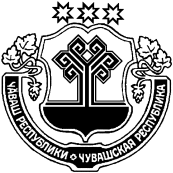 О внесении изменений в постановление администрации района от 25.04.2016 № 157 «Об утверждении Положения о порядке сообщения муниципальными служащими администрации Красночетайского района Чувашской Республики о возникновении личной заинтересованности при исполнении должностных обязанностей, которая приводит или может привести к конфликту интересов»Администрация Красночетайского района Чувашской Республики постановляет:Внести в постановление администрации района от 25.04.2016 № 157 «Об утверждении Положения о порядке сообщения муниципальными служащими администрации Красночетайского района Чувашской Республики о возникновении личной заинтересованности при исполнении должностных обязанностей, которая приводит или может привести к конфликту интересов» следующие изменения:- пункты 4, 5 и 6 приложения признать утратившим силу.Настоящее постановление вступает в силу после опубликования в информационном издании «Вестник Красночетайского района».Глава администрации Красночетайского района                                                                                   И.Н. МихопаровЧУВАШСКАЯ РЕСПУБЛИКА АДМИНИСТРАЦИЯ КРАСНОЧЕТАЙСКОГО РАЙОНАЧĂВАШ РЕСПУБЛИКИХĔРЛĔ ЧУТАЙ РАЙОН АДМИНИСТРАЦИĕПОСТАНОВЛЕНИЕ21.09.2020  №_404с. Красные Четаи.йышĂну             21.09.2020    404 №                       Хĕрлĕ Чутай сали